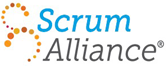 2019 SCRUM ALLIANCE QUESTIONNAIRE DRAWING RULESPRIZE. One (1) name from the pool of respondents will be selected in a random drawing for an Apple Watch.HOW TO ENTER. Those who complete the Are You Agile Questionnaire during the event will automatically be entered once into the prize drawings. By submitting your questionnaire with contact information, you will be entered in the drawing, and will be deemed to have agreed to abide by these rules. WINNER SELECTION AND VERIFICATION.  One (1) winner of the Apple Watch will be selected in a random drawing of all respondents. The winner of the drawing will be selected on the last day of the event (October 2019) and notified by email. If a winner cannot be reached after a reasonable effort has been made; or he or she is found to be ineligible; or he or she does not comply with these rules, such winner will be disqualified and, if applicable, an alternate winner may be selected. By entering this drawing, the winner shall be deemed to have given Scrum Alliance the unlimited right and license to use the winner’s name, likeness and photograph for publicity purposes in all media, worldwide, and without further compensation.  No substitution of prizes or cash equivalents is permitted at the election of the winner. Scrum Alliance shall have the right to make prize substitutions at its sole discretion. ELIGIBILITY.  No purchase necessary. The drawing is open to individuals who are 18 years of age or older. Scrum Alliance membership and/or certification is not required for entry in the 2019 A Scrum Alliance drawing, nor will it increase any individual’s chance of winning. Employees of Scrum Alliance and members of each of their immediate families, or members of their Boards of Directors are not eligible. Void where prohibited or restricted by law.ODDS.  Odds of winning depend upon the number of entries received. ACCEPTANCE OF PRIZES.  All prizes will be credited or distributed by October 2019.GENERAL CONDITIONS / RELEASE. The winner(s), by acceptance of the Prize, agrees to release Scrum Alliance, its officers, directors, agents, shareholders, affiliates, suppliers, distributors, and employees from any responsibility or liability in connection with any loss, accident, or death incurred in connection with the receipt, ownership, or use of any prize. Scrum Alliance does not make, nor is responsible for, a warranty or a guarantee with regard to any prize, including but not limited to a warranty of merchantability or fitness for a particular purpose.  Scrum Alliance reserves the right to amend, revise, and interpret these rules as it sees fit.WINNERS.  For the names of the winners, send a stamped, self-addressed envelope to: Winner Notification, 2019 Scrum Alliance, 7401 Church Ranch Blvd. #210, Westminster, CO 80021, USA.